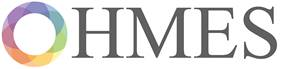 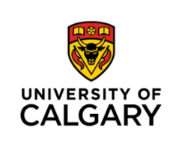 Resident Education Scholars Program (RESP) – Pilot Project
Letter of IntentResident Name:RESP Preceptor:PGME Program:Year (eg. PGY2):Program Director:
_________________________________________________________________________________________Description of interest in education scholarship (500 words max):List 1-3 possible areas of educational research or innovation you might pursue in this program (500 words max):Describe how your participation in the RESP program will benefit your career path (500 words max):Describe how your completion of RESP will enhance health/medical education in the Cumming School of Medicine and beyond (500 words max):